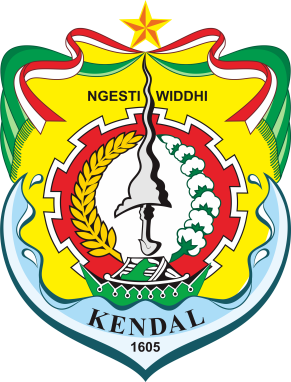 KEPALA DESA BUMIAYUKABUPATEN KENDALPERATURAN DESA BUMIAYUNOMOR :  2  TAHUN 2021TENTANGPEMBERLAKUKAN PEMBATASAN KEGIATAN MASYARAKAT DAN PELAKSANAAN POSKO PENANGANAN CORONA VIRUS DISEASE 2019 (COVID-19) DI DESA BUMIAYUDESA BUMIAYU KECAMATAN WELERIKABUPATEN KENDAL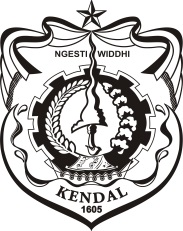 KEPALA DESA BUMIAYUKECAMATAN WELERI KABUPATEN KENDALPERATURAN DESA BUMIAYUNOMOR  2 TAHUN 2021TENTANGPEMBERLAKUKAN PEMBATASAN KEGIATAN MASYARAKAT DAN PELAKSANAAN POSKO PENANGANAN CORONA VIRUS DISEASE 2019 (COVID-19) DI DESA BUMIAYUDENGAN RAHMAT TUHAN YANG MAHA ESAKEPALA DESA BUMIAYU,DENGAN KESEPAKATAN BERSAMABADAN PERMUSYAWARATAN DESA BUMIAYUDANKEPALA DESA BUMIAYUMEMUTUSKAN Ditetapkan di: BumiayuPada tanggal: 9 Februari 2021KEPALA DESA BUMIAYUMOH JOHANDiundangkan di BumiayuPada tanggal 9 Februari 2021SEKRETARIS DESA BUMIAYUDWI SANTOSOLEMBARAN DESA BUMIAYU TAHUN 2021 NOMOR 2Menimbang         :                   bahwa dalam rangka pengendalian pencegahan dan     penanggulangan Penyebarluasan Corona Virus Disease (COVID-19) di Desa maka perlu penerapan pembatasan kegiatan masyarakat skala mikro melalui pelaksanaan  Optimalisasi Peran Posko Desa yang ditetapkan dalam Peraturan Desa.Mengingat          :Undang-Undang Nomor 6 Tahun 2014 tentang Desa (Lembaran Negara Republik Indonesia Tahun 2014 Nomor 7, Tambahan Lembaran Negara Republik Indonesia Nomor 5495);Undang-Undang Nomor 23 Tahun 2014 tentang Pemerintahan Daerah (Lembaran Negara Republik Indonesia Tahun 2014 Nomor 244, Tambahan Lembaran Negara Republik Indonesia Nomor 5587) sebagaimana telah diubah beberapa kali terakhir dengan Undang-Undang Nomor 9 Tahun 2015 tentang Perubahan Kedua Atas Undang-Undang Nomor 23 Tahun 2014 tentang Pemerintahan Daerah (Lembaran Negara Republik Indonesia Tahun 2015 Nomor 58, Tambahan Lembaran Negara Republik Indonesia Nomor 5679);Undang-Undang Nomor 6 Tahun 2018 tentang Kekarantinaan Kesehatan (Lembaran Negara Republik Indonesia Tahun 2018 Nomor 128, Tambahan Lembaran Negara Republik Indonesia Nomor 6236);Undang-Undang Nomor 2 Tahun 2020 Tentang Penetapan Peraturan Pengganti Undang Undang No. 1 Tahun 2020 tentang Kebijakan Keuangan Negara dan Stabilisasi sitem Keuangan untuk Penanganan Pandemi Corona Disease 2019 (Covid 19) Dan/Atau Dalam Rangka Mengahdapi Ancaman yang membahayakan Perekeonomian Nasional Dan/Atau Stabilitas Sistem Keuangan, Lembaran Negara Republik Indonesia Tahun 2020 Nomor 134;Peraturan Pemerintah Republik Indonesia Nomor 40 Tahun 1991 tentang Penanggulangan Wabah Penyakit Menular (Lembaran Negara Republik Indonesia Tahun 1991 Nomor 49, Tambahan Lembaran Negara Republik Indonesia Nomor 3447);Peraturan Pemerintah Republik Indonesia Nomor 43 Tahun 2014 tentang Peraturan Pelaksanaan Undang-Undang Nomor 6 Tahun 2014 Tentang Desa, Lembaran Negara Republik Indonesia Tahun 2014 Nomor 123, Tambahan Lembaran Negara Republik Indonesia Nomor 5539. Sebagaimana telah di ubah dengan Peraturan Pemerintah Nomor 47 Tahun 2015 tentang Perubahan Atas Peraturan Pemerintah Nomor 43 Tahun 2014 tentang Peraturan Pelaksanaan Undang-Undang Nomor 6 Tahun 2014 tentang Desa, Lembaran Negara Republik Indonesia Tahun 2015 Nomor 157, Tambahan Lembaran Negara Republik Indonesia Nomor 5717. Sebagaimana telah di ubah dengan Peraturan Pemerintah Nomor 11 Tahun 2019 tentang Perubahan kedua Atas Peraturan Pemerintah Nomor 43 Tahun 2014 tentang Peraturan Pelaksanaan Undang-Undang Nomor 6 Tahun 2014 tentang Desa, Lembaran Negara Republik Indonesia Tahun 2019 Nomor 41, Tambahan Lembaran Negara Republik Indonesia Nomor 6321;Peraturan Pemerintah Republik Indonesia Nomor 60 tahun 2014  tentang Dana Desa yang bersumber dari Anggaran Pendapatan dan Belanja Negara. Lembaran Negara Republik Indonesia tahun 2014 Nomor 168;Tambahan Lembaran Negara Republik Indonesia Nomor 5558; sebagaimana telah diubah dengan Peraturan Menteri Dalam Negeri Nomor 22 Tahun 2015 tentang Perubahan atas Peraturan Pemerintah Nomor 60 tahun 2014  tentang Dana Desa yang bersumber dari Anggaran Pendapatan dan Belanja Negara; Lembaran Negara Rebpublik Indonesia Tahun 2015 Nomor 88;. Tambahan Lembaran Negara Republik Indonesia Nomor 5694; sebagaimana telah diubah dengan Peraturan Menteri Dalam Negeri Nomor 8 Tahun 2015 tentang Perubahan Kedua atas Peraturan Pemerintah Nomor 60 tahun 2014  tentang Dana Desa yang bersumber dari Anggaran Pendapatan dan Belanja Negara; Lembaran Negara Rebpublik Indonesia Tahun 2016 Nomor 57;. Tambahan Lembaran Negara Republik Indonesia Nomor 5864;Peraturan Pemerintah Republik Indonesia Nomor 21 Tahun 2020 tentang Pembatasan Sosial Berskla Besar Dalam Rangka Percepatan Penanganan Corona Virus Disease 2019 (Covid 19), Lembaran Negara Republik Indonesia Tahun 2020 Nomor 19;Peraturan Presiden Republik Indonesia Nomor 17 Tahun 2018 tentang Penyelenggaraan Kedaruratan Bencana pada Kondisi Tertentu (Lembaran Negara Republik Indonesia Tahun 2018 Nomor 34);Peraturan Presiden Republik Indonesia Nomor 82 Tahun 2020 tentang Komite Penanganan Corona Virus Disease 2019 ( Covid 19 ) dan Pemulihan Ekonomi Nasional, Lembaran Negara Republik Indonesia Tahun 2020 Nomor 178;Peraturan Menteri Dalam Negeri Republik Indonesia Nomor 111 Tahun 2014 Tentang Pedoman Teknis Peraturan Di Desa, Berita Negara Republik Indonesia Tahun 2014 Nomor 2091;Peraturan Menteri Dalam Negeri Republik Indonesia Nomor 84 Tahun 2015 Tentang Susunan Organisasi Dan Tata kerja Pemerintah Desa, Berita Negara Republik Indonesia Tahun 2016 Nomor 6;Peraturan Menteri Dalam Negeri Republik Indonesia Nomor 1 Tahun 2016 Tentang Pengelolaan Aset Desa, Berita Negara Republik Indonesia Tahun 2016 Nomor 53;Peraturan Menteri Dalam Negeri Republik Indonesia Nomor 44 Tahun 2016 Tentang Kewenangan Desa, Berita Negara Republik Indonesia Tahun 2016 Nomor 1037;Peraturan Menteri Dalam Negeri Republik Indonesia Nomor 46 Tahun 2016 Tentang Laporan Kepala Desa, Berita Negara Republik Indonesia Tahun 2016 Nomor 1099;Peraturan Menteri Dalam Negeri Republik Indonesia Nomor 47 Tahun 2016 Tentang Administrasi Pemerintahan Desa, Berita Negara Republik Indonesia Tahun 2016 Nomor 1100;Peraturan Menteri Dalam Negeri Nomor 110 Tahun 2016 Tentang Badan Permusyawaratan Desa, Berita Negara Republik Indonesia Tahun 2017 Nomor 89;Peraturan Menteri Dalam Negeri Republik Indonesia Nomor 2 Tahun 2017 Tentang Standart Pelayanan Minimal Desa, Berita Negara Republik Indonesia Tahun 2017 Nomor 156;Peraturan Menteri Dalam Negeri Republik Indonesia Nomor 18 Tahun 2018 Tentang Lembaga Kemasyarakatan Desa dan Lembaga Adat Desa, Berita Negara Republik Indonesia Tahun 2018 Nomor 569;Peraturan Menteri Dalam Negeri Nomor 20 Tahun 2018 Tentang Pengeloaan Keuangan Desa, Berita Negara Republik Indonesia Tahun 2018 Nomor 611;Peraturan Menteri Dalam Negeri Republik Indonesia Nomor 20 Tahun 2020 Tentang Percepatan Penanganan Corona Virus Disease 20219 diLingkungan Pemerintah Daerah, Berita Negara Republik Indonesia Tahun 2020 Nomor 249;Peraturan Menteri Menteri Desa,Pembangunan Daerah Tertinggal, Dan Transmigrasi Republik Indonesia Nomor 1 Tahun 2015 Tentang Pedoman Kewenangan Berdasarkan Hak Asal Usul Dan Kewenangan Lokal Berskala Desa, Berita Negara Republik Indonesia Tahun 2015 Nomor 158;Peraturan Menteri Menteri Desa, Pembangunan Daerah Tertinggal, Dan Transmigrasi Republik Indonesia Nomor 4 Tahun 2015 Tentang Pendirian, Pengurusan Dan Pengelolaan, Dan Pembubaran Badan Usaha Milik Desa, Berita Negara Republik Indonesia Tahun 2015 Nomor 161;Peraturan Menteri Desa, Pembangunan Daerah Tertinggal, dan Transmigrasi Republik Indonesia Nomor 16 Tahun 2019 tentang Musyawarah Desa (Berita Negara Republik Indonesia Tahun 2019 Nomor 1203);Peraturan Menteri Desa, Pembangunan Daerah Tertinggal, dan Transmigrasi Republik Indonesia Nomor 17 Tahun 2019 tentang Pembangunan dan Pemberdayaan Masyarakat Desa (Berita Negara Republik Indonesia Tahun 2019 Nomor 1261);Peraturan Menteri Desa, Pembangunan Daerah Tertinggal, dan Transmigrasi Republik Indonesia Nomor 13 Tahun 2020 Tentang Prioritas Penggunaan Dana Desa Tahun 2021 (Berita Negara Republik Indonesia Tahun 2020 Nomor 1035);Peraturan Menteri Desa, Pembangunan Daerah Tertinggal, dan Transmigrasi Republik Indonesia Nomor 19 Tahun 2020 Tentang Perubahan Atas Peraturan Menteri Desa, Pembangunan Daerah Tertinggal, dan Transmigrasi Nomor 18 Tahun 2019 tentang Pedoman umum Pendampingan masyarakat Desa (Berita Negara Republik Indonesia Tahun 2020 Nomor 1569);Peraturan Menteri Desa, Pembangunan Daerah Tertinggal, dan Transmigrasi Republik Indonesia Nomor 21 Tahun 2020 Tentang Pedoman Umum Pembangunan Desa dan Pemberdayaan Masyarakat Desa  (Berita Negara Republik Indonesia Tahun 2020 Nomor 1633);Peraturan Menteri Keuangan Nomor 222/PMK.07/2020 tentang  Pengelolaan Dana Desa (Berita Negara Republik Indonesia Tahun 2020 Nomor 1641);Peraturan Komisi Informasi Nomor 1 Tahun 2018 Tentang Standart Pelayanan Informasi Publik Desa (Berita Negara Republik Indonesia Tahun 2018 Nomor 1899);Peraturan Lembaga Kebijakan Pengadaan Barang / Jasa Pemerintah Republik Indonesia Nomor 12 tahun 2019 tentang Penyusunan Tata Cara Pengadaan barang / Jasa di Desa (Berita Negara Republik Indonesia Tahun 2019 Nomor 1445);Peraturan Gubernur Jawa Tengah Nomor 18 Tahun 2018 tentang Pedoman Pembinaan dan Pengawasan Badan Usaha Milik Desa Provinsi Jawa Tengah (Berita Daerah Provinsi Jawa Tengah Tahun 2018 Nomor 18);Peraturan Gubernur Jawa Tengah Nomor 25 Tahun 2020 tentang Penagananan Penyakit Menular di Provinsi Jawa Tengah (Berita Daerah Provinsi Jawa Tengah Tahun 2020 Nomor 25 );Peraturan Gubernur Jawa Tengah Nomor 6 Tahun 2020 tentang Pedoman Pemberian Bantuan Keuangan Kepada Pemerintah Desa di Provinsi Jawa Tengah (Berita Daerah Provinsi Jawa Tengah Tahun 2020 Nomor 6 );Peraturan Bupati Kendal No. 2 Tahun 2018 tentang Perubahan atas Peraturan Daerah Kabupaten Kendal No. 7 Tahun 2016 tentang Rencana Pembangunan Jangka Menengah Daerah Kabupaten Kendal tahun 2016 - 2021 (Lembaran Daerah Kabupaten Kendal Tahun 2018 Nomor 2);Peraturan Daerah Kabupaten Kendal Nomor 5 Tahun 2018 tentang Pencegahan dan Penanggulangan Penyakit (Lembaran Daerah Kabupaten Kendal Tahun 2018        Nomor 5, (Tambahan Lembaran Daerah Kabupaten Kendal Nomor 178);Peraturan Bupati Kendal Nomor 26 Tahun 2013 tentang Perubahan atas Peraturan Bupati Kendal Nomor 10 Tahun 2013 tentang Pendelegasian Sebagian Kewenangan Bupati Kendal kepada Camat Dalam Rangka Pelayanan Administrasi Terpadu Kecamatan Kabupaten Kendal (Berita Daerah Kabupaten Kendal Tahun 2013 Nomor 26 Seri E No. 15);Peraturan Bupati Kendal Nomor 3 Tahun 2016 tentang Perubahan atas Peraturan Bupati Kendal Nomor 52 Tahun 2015 tentang Tata Cara Pengadaan Barang/Jasa di Desa Kabupaten Kendal (Berita  Daerah Kabupaten Kendal Tahun 2016 Nomor 3 Seri E No. 3);Peraturan Bupati Kendal Nomor 6 Tahun 2016 tentang Perubahan ketiga atas Peraturan Bupati Kendal Nomor 77 Tahun 2007 tentang Petunjuk Pelaksanaan Peraturan Daerah Kabupaten Kendal Nomor 9 Tahun 2007 tentang Sumber Pendapatan Desa (Berita  Daerah Kabupaten Kendal Tahun 2016 Nomor 6 Seri E No. 6);Peraturan Bupati Kendal Nomor 46 Tahun 2016 tentang Pedoman Pemanfaatan Aset Desa di Kabupaten Kendal  (Berita Daerah Kabupaten Kendal Tahun 2016 Nomor 46 Seri E No. 41);Peraturan Bupati Kendal Nomor 80 Tahun 2016 Tentang Susunan Organisasi dan Tata Kerja Pemerintah Desa di Kabupaten Kendal (Berita Daerah Kabupaten Kendal Nomor 80 Seri E no 47 );Peraturan Bupati Kendal Nomor 37 Tahun 2017 tentang Petunjuk Teknis Penyusunan Rencana Pembangunan Jangka Menengah Desa,Rencana Kegiatan Pembangunan Desa, Dan Pelaksanaan Kegiatan Pembangunan Desa di Kabupaten Kendal (Berita Daerah Kabupaten Kendal Tahun 2017 Nomor 38 );Peraturan Bupati Kendal Nomor 50 Tahun 2018 Tentang Daftar Kewenangan Desa berdasarkan Hak asal Usul dan Kewenangan Lokal berskala Desa (Berita daerah Kabupaten Kendal Tahun 2018 Nomor 50);Peraturan Bupati Kendal Nomor 75 Tahun 2019 tentang Standarisasi Biaya dalam Penyusunan Rancangan Anggaran Pendapatan dan Belanja Desa diKabupaten Kendal Tahun Anggaran 2020 (Berita  Daerah Kabupaten Kendal Tahun 2019 Nomor 76 );Peraturan Bupati Kabupaten Kendal Nomor 80 Tahun 2019 tentang Perubahan Kedua Atas Peraturan Bupati Kendal Nomor 5 Tahun 2017 tentang Penghasilan Tetap, Tunjangan dan Penerimaan lain yang sah bagi Kepala Desa dan Perangkat Desa di Kabupaten Kendal (Berita Daerah Kabupaten Kendal Tahun 2019 Nomor 81);Peraturan Bupati Kendal Nomor 13 Tahun 2020 tentang Tata Cara Pengalokasian dan Penyaluran Alokasi Dana Desa di Kabupaten Kendal Tahun Anggaran 2020 (Berita  Daerah Kabupaten Kendal Tahun 2020 Nomor 14);Peraturan Bupati Kendal Nomor 38 Tahun 2020 Tentang Pengelolaan Keuangan Desa (Berita daerah Kabupaten Kendal Tahun 2020 Nomor 38 );Peraturan Bupati Kendal Nomor 50 Tahun 2020 Perubahan Atas Peraturan Bupati Kendal Nomor 13 Tahun 2020 tentang Tata Cara Pembagian dan Penetapan Rincian Dana Desa Setiap Desa Kabupaten Kendal Tahun Anggaran 2020 (Berita  Daerah Kabupaten Kendal Tahun 2020 Nomor 13);Peraturan Bupati Kendal Nomor 56 Tahun 2020 Perubahan Atas Peraturan Bupati Kendal Nomor 51 Tahun 2020 tentang Kewajiban Penggunaan Masker Dan Jaga Jarak Fisik (Physical Distancing) Dalam Rangka Percepatan Pencegahan dan Penanggulangan Corona Virus Disease 2019 Di Kabupaten Kendal (Berita  Daerah Kabupaten Kendal Tahun 2020 Nomor 56);Peraturan Bupati Kendal Nomor 65 Tahun 2020 tentang Perubahan Ketiga atas Peraturan Bupati Kendal Nomor 72 Tahun 2019 tentang Analisa Harga satuan Pekerjaan Bidang Pekerjaan Umum Kabupaten Kendal Tahun Anggaran 2020 (Berita  Daerah Kabupaten Kendal Tahun 2020 Nomor 65);Peraturan Bupati Kendal Nomor 69 Tahun 2020 Tentang Pengalokasian Bagian Dari Hasil Pajak Daerah Dan Retribusi Daerah Kepada Desa Di Kabupaten Kendal Tahun Anggaran 2020 (Berita daerah Kabupaten Kendal Tahun 2020 Nomor 69);Peraturan Bupati Kendal Nomer 74 Tahun 2020 tentang Penjabaran Perubahan Anggaran Pendapatan dan Belanja Daerah Tahun Anggaran 2021 ( Berita Daerah Kabupaten Kendal Tahun 2020 Nomor 74); Peraturan Desa Bumiayu Nomor 1 Tahun 2016 tentang Struktur Organisasi dan Tata Kerja Pemerintah Desa di desa Bumiayu, (Lembaran  Desa Bumiayu Tahun 2016 Nomor 1);Peraturan Desa Bumiayu Nomor 5  Tahun 2019 tentang Daftar Kewenangan Desa Berdasarkan Hak Asal Usul dan Kewenangan Lokal Berskala Desa di desa Bumiayu (Lembaran  Desa Bumiayu Tahun 2019 Nomor 5);Peraturan Desa Nomor 1 tahun 2017 Tentang Rencana Pembangunan Jangka Menengah Desa Tahun 2016-2022; (Lembaran Desa Bumiayu Tahun 2020 Nomor 1); Peraturan Desa Bumiayu Nomor 7 Tahun 2020 Tentang Rencana Kerja Pemerintah Desa Tahun 2021; Lembaran Desa Bumiayu Tahun 2020 Nomor 7;Peraturan Desa Bumiayu Nomor 8 Tahun 2020 Tentang Anggaran Pendapatan Dan Belanja Desa Tahun Anggaran 2021; (Lembaran Desa Bumiayu Tahun 2020  Nomor 8); Peraturan Kepala Desa Bumiayu Nomor 10 Tahun 2020 tentang Penjabaran Anggaran Pendapatan dan Belanja Desa Tahun Anggaran 2021 ; (Berita Desa Bumiayu Tahun 2020 Nomor 10); danPeraturan Kepala Desa Bumiayu Nomor 3 Tahun 2020 tentang Perubahan Penjabaran Anggaran Pendapatan dan Belanja Desa Tahun Anggaran 2021 ; (Berita Desa Bumiayu Tahun 2021 Nomor 3).Menetapkan::PERATURAN DESA BUMIAYU KECAMATAN WELERI KABUPATEN KENDAL TENTANG PELAKSANAAN POSKO DESA DALAM PELAKSANAAN CORONA VIRUS DISEASE (COVID-19) DI DESA BUMIAYUPERATURAN DESA BUMIAYU KECAMATAN WELERI KABUPATEN KENDAL TENTANG PELAKSANAAN POSKO DESA DALAM PELAKSANAAN CORONA VIRUS DISEASE (COVID-19) DI DESA BUMIAYUBAB IKETENTUAN UMUMBAB IKETENTUAN UMUMPasal 1Dalam Peraturan Desa ini yang dimaksud dengan:Desa adalah desa dan desa adat atau yang disebut dengan nama lain, selanjutnya yang disebut dengan Desa adalah kesatuan masyarakat hukum yang memiliki batas wilayah yang berwenang untuk mengatur dan mengurus urusan pemerintahan, kepentingan masyarakat setempat berdasarkan prakara masyarakat, hak asal-usul, dan/atau hak tradisional yang diakui dan dihormati dalam sistem pemerintahan Negara Kesatuan Republik Indonesia;Pemerintah Desa adalah Kepala Desa atau yang disebut dengan nama lain dibantu dengan perangkat desa sebagai unsur penyelenggara pemerintahan desa;Kepala Desa adalah pejabat pemerintah desa di Kabupaten …………. yang mempunyai kewenangan, tugas dan kewajiban untuk menyelenggarakan rumah tangga desanya dan melaksanakan tugas pemerintahan dari pemerintah pusat dan pemerintah daerah;Badan Permusyawaratan Desa atau yang disebut dengan nama lain adalah lembaga yang melaksanakan fungsi pemerintahan yang anggotanya merupakan wakil dari penduduk desa berdasarkan keterwakilan wilayah dan ditetapkan secara demokratis;Musyawarah Desa atau yang disebut dengan nama lain adalah musyawarah antara Badan Permusyawaratan Desa, Pemerintah Desa, dan unsur masyarakat yang diselenggarakan oleh Badan Permusyawaratan Desa untuk menyepakati hal yang bersifat strategis;Kesepakatan Musyawarah Desa adalah suatu hasil keputusan dari musyawarah desa dalam bentuk kesepakatan yang dituangkan dalam berita acara kesepakatan musyawarah desa yang ditandatangani oleh Ketua Badan Permusyawaratan Desa yang ditetapkan dengan Peraturan Desa;Peraturan Desa adalah peraturan perundang-undangan yang ditetapkan oleh Kepala Desa setelah dibahas dan disepakati Bersama Badan Permusyawaratan Desa;Keputusan Kepala Desa adalah keputusan yang ditetapkan oleh Kepala Desa yang bersifat menetapkan dalam rangka melaksanakan Peraturan Desa yang dibahas dan disetujui Bersama oleh pemerintah Desa dan Badan Permusyawaratan Desa yang ditetapkan dengan Peraturan Desa;Posko Desa adalah Tim yang dibentuk dalam melakukan pencegahan penanganan pembinaan dan pendukung kegiatan penerapan pembatasan kegiatan masyarakat di tingkat desa untuk penanganan COVID-19 di Desa; danSatuan Gugus COVID-19 (Satgas COVID-19) Desa atau sebutan nama lainnya adalah pelaksana tugas Penanganan COVID-19 di Desa yang ditetapkan dengan Keputusan Kepala Desa.Pasal 2PENERAPAN Dalam penerapan pembatasan kegiatan masyarakat level Mikro dibentuk Posko Desa untuk menciptakan keadaan yang mengurangi resiko penyebaran virus corona disease (COVID-19) di Desa secara konsisten dan terkendali. Pasal 1Dalam Peraturan Desa ini yang dimaksud dengan:Desa adalah desa dan desa adat atau yang disebut dengan nama lain, selanjutnya yang disebut dengan Desa adalah kesatuan masyarakat hukum yang memiliki batas wilayah yang berwenang untuk mengatur dan mengurus urusan pemerintahan, kepentingan masyarakat setempat berdasarkan prakara masyarakat, hak asal-usul, dan/atau hak tradisional yang diakui dan dihormati dalam sistem pemerintahan Negara Kesatuan Republik Indonesia;Pemerintah Desa adalah Kepala Desa atau yang disebut dengan nama lain dibantu dengan perangkat desa sebagai unsur penyelenggara pemerintahan desa;Kepala Desa adalah pejabat pemerintah desa di Kabupaten …………. yang mempunyai kewenangan, tugas dan kewajiban untuk menyelenggarakan rumah tangga desanya dan melaksanakan tugas pemerintahan dari pemerintah pusat dan pemerintah daerah;Badan Permusyawaratan Desa atau yang disebut dengan nama lain adalah lembaga yang melaksanakan fungsi pemerintahan yang anggotanya merupakan wakil dari penduduk desa berdasarkan keterwakilan wilayah dan ditetapkan secara demokratis;Musyawarah Desa atau yang disebut dengan nama lain adalah musyawarah antara Badan Permusyawaratan Desa, Pemerintah Desa, dan unsur masyarakat yang diselenggarakan oleh Badan Permusyawaratan Desa untuk menyepakati hal yang bersifat strategis;Kesepakatan Musyawarah Desa adalah suatu hasil keputusan dari musyawarah desa dalam bentuk kesepakatan yang dituangkan dalam berita acara kesepakatan musyawarah desa yang ditandatangani oleh Ketua Badan Permusyawaratan Desa yang ditetapkan dengan Peraturan Desa;Peraturan Desa adalah peraturan perundang-undangan yang ditetapkan oleh Kepala Desa setelah dibahas dan disepakati Bersama Badan Permusyawaratan Desa;Keputusan Kepala Desa adalah keputusan yang ditetapkan oleh Kepala Desa yang bersifat menetapkan dalam rangka melaksanakan Peraturan Desa yang dibahas dan disetujui Bersama oleh pemerintah Desa dan Badan Permusyawaratan Desa yang ditetapkan dengan Peraturan Desa;Posko Desa adalah Tim yang dibentuk dalam melakukan pencegahan penanganan pembinaan dan pendukung kegiatan penerapan pembatasan kegiatan masyarakat di tingkat desa untuk penanganan COVID-19 di Desa; danSatuan Gugus COVID-19 (Satgas COVID-19) Desa atau sebutan nama lainnya adalah pelaksana tugas Penanganan COVID-19 di Desa yang ditetapkan dengan Keputusan Kepala Desa.Pasal 2PENERAPAN Dalam penerapan pembatasan kegiatan masyarakat level Mikro dibentuk Posko Desa untuk menciptakan keadaan yang mengurangi resiko penyebaran virus corona disease (COVID-19) di Desa secara konsisten dan terkendali. Pasal 3KRITERIA PELAKSANAAN Dalam penentuan pelaksanaan penerapan kegiatan masyarakat di Desa dilakukan dengan mempertimbangkan zonasi pengendalian wilayah hingga tingkat Rukun Tetangga (RT) dengan kriteria sebagai berikut : Zona Hijau dengan kriteria tidak ada kasus COVID-19 di satu RT, maka skenario pengendalian dilakukan dengan pemantauan kasus secara rutin dan berkala bersama/berkoordinasi dengan pihak puskesmas. Zona Kuning dengan kriteria jika terdapat 1(satu) sampai dengan 5 (lima) rumah dengan kasus konfirmasi positif dalam satu RT selama 7 (tujuh) hari terakhir, maka skenario pengendalian dengan menemukan kasus suspek dan pelacakan kontak erat lalu isolasi mandiri untuk pasien positif dan kontak erat dengan pengawasan ketat;Zona Oranye dengan kriteria jika terdapat 6 (enam) sampai dengan 10 (sepuluh) rumah dengan kasus konfirmasi positif dalam satu RT selama 7 (tujuh) hari terakhir, maka skenario pengendalian adalah menemukan kasus suspek dan pelacakan kontak erat, lalu melakukan isolasi mandiri untuk pasien positif dan kontak erat dengan pengawasan ketat, serta menutup rumah ibadah, tempat bermain anak dan tempat umum lainnya kecuali sektor kebutuhan bahan pokok. Dalam pelaksanaannya berkoordinasi dengan puskesmas dan Bhabinkamtibmas;Zona Merah dengan kriteria jika terdapat lebih dari 10 (sepuluh) rumah dengan kasus konfirmasi positif dalam satu RT selama 7 (tujuh) hari terakhir, maka skenario pengendalian adalah pemberlakuan PPKM tingkat RT yang mencangkup: Menemukan kasus positif dan pelacakan kontak erat;Melakukan isolasi mandiri/terpusat dengan pengawasan ketat;Menutup rumah ibadah, tempat bermain anak dan tempat umum lainnya kecuali sektor kebutuhan bahan pokok;Melarang kerumunan lebih dari 3 (tiga) orang;Membatasi keluar masuk wilayah RT maksimal hingga pukul 20.00; danMeniadakan kegiatan sosial masyarakat di lingkungan RT yang menimbulkan kerumunan dan berpotensi menimbulkan penularan.Dalam pelaksanaannya bersama Rukun Warga melaporkan kepada Kepala Desa serta berkoordinasi dengan Puskesmas dan Bhabinkamtibmas.Posko Desa secara teknis merupakan bagian yang menjadi satu kesatuan dari penanganan COVID-19 di Desa terdiri dari: Menyampaikan informasi tentang COVID-19 kepada masyarakat Desa;Pendataan mobilisasi masyarakat keluar masuk Desa/RW/RT; Mengkoordinasikan pengecekan perlintasan antar Desa;Mendeteksi penduduk di Desa yang baru melakukan perjalanan dari wilayah luar Desa;Memfasilitasi sarana kesehatan sederhana dalam pencegahan penyebaran COVID-19;Membuat alur pengorganisasian pemenuhan logistik bagi warga yang melakukan isolasi mandiri di rumah dan/atau rumah singgah;Mengedukasi warga dalam upaya pencegahan COVID-19; danMemastikan warga di wilayahnya mematuhi aturan yang telah disepakati Bersama.Pasal 3KRITERIA PELAKSANAAN Dalam penentuan pelaksanaan penerapan kegiatan masyarakat di Desa dilakukan dengan mempertimbangkan zonasi pengendalian wilayah hingga tingkat Rukun Tetangga (RT) dengan kriteria sebagai berikut : Zona Hijau dengan kriteria tidak ada kasus COVID-19 di satu RT, maka skenario pengendalian dilakukan dengan pemantauan kasus secara rutin dan berkala bersama/berkoordinasi dengan pihak puskesmas. Zona Kuning dengan kriteria jika terdapat 1(satu) sampai dengan 5 (lima) rumah dengan kasus konfirmasi positif dalam satu RT selama 7 (tujuh) hari terakhir, maka skenario pengendalian dengan menemukan kasus suspek dan pelacakan kontak erat lalu isolasi mandiri untuk pasien positif dan kontak erat dengan pengawasan ketat;Zona Oranye dengan kriteria jika terdapat 6 (enam) sampai dengan 10 (sepuluh) rumah dengan kasus konfirmasi positif dalam satu RT selama 7 (tujuh) hari terakhir, maka skenario pengendalian adalah menemukan kasus suspek dan pelacakan kontak erat, lalu melakukan isolasi mandiri untuk pasien positif dan kontak erat dengan pengawasan ketat, serta menutup rumah ibadah, tempat bermain anak dan tempat umum lainnya kecuali sektor kebutuhan bahan pokok. Dalam pelaksanaannya berkoordinasi dengan puskesmas dan Bhabinkamtibmas;Zona Merah dengan kriteria jika terdapat lebih dari 10 (sepuluh) rumah dengan kasus konfirmasi positif dalam satu RT selama 7 (tujuh) hari terakhir, maka skenario pengendalian adalah pemberlakuan PPKM tingkat RT yang mencangkup: Menemukan kasus positif dan pelacakan kontak erat;Melakukan isolasi mandiri/terpusat dengan pengawasan ketat;Menutup rumah ibadah, tempat bermain anak dan tempat umum lainnya kecuali sektor kebutuhan bahan pokok;Melarang kerumunan lebih dari 3 (tiga) orang;Membatasi keluar masuk wilayah RT maksimal hingga pukul 20.00; danMeniadakan kegiatan sosial masyarakat di lingkungan RT yang menimbulkan kerumunan dan berpotensi menimbulkan penularan.Dalam pelaksanaannya bersama Rukun Warga melaporkan kepada Kepala Desa serta berkoordinasi dengan Puskesmas dan Bhabinkamtibmas.Posko Desa secara teknis merupakan bagian yang menjadi satu kesatuan dari penanganan COVID-19 di Desa terdiri dari: Menyampaikan informasi tentang COVID-19 kepada masyarakat Desa;Pendataan mobilisasi masyarakat keluar masuk Desa/RW/RT; Mengkoordinasikan pengecekan perlintasan antar Desa;Mendeteksi penduduk di Desa yang baru melakukan perjalanan dari wilayah luar Desa;Memfasilitasi sarana kesehatan sederhana dalam pencegahan penyebaran COVID-19;Membuat alur pengorganisasian pemenuhan logistik bagi warga yang melakukan isolasi mandiri di rumah dan/atau rumah singgah;Mengedukasi warga dalam upaya pencegahan COVID-19; danMemastikan warga di wilayahnya mematuhi aturan yang telah disepakati Bersama.Pasal 4TIMDalam pelaksanaan Posko Desa diatur dalam tim yang terdiri dari :Tim Pencegahan;Tim Penanganan;Tim Pembinaan; danTim Pendukung.Pasal 5STRUKTURPelaksanaan Posko Desa, dibentuk struktur dengan susunan terdiri dari: Ketua : Kepala Desa; Wakil Ketua : Ketua BPD;Tim Pencegahan yang terdiri dari unsur: Unsur Dusun/Pelaksana Kewilayahan Unsur Lembaga Kemasyarakatan Desa;Unsur Lembaga Adat Desa; danUnsur Satuan Perlindungan Masyarakat.Tim Penanganan yang terdiri dari unsur:RT, RWDokter;Bidan Desa; Perawat;Kader Kesehatan;Kader Posyandu; danTenaga kesehatan lainnya yang ada di Desa. Tim Pembinaan yang terdiri dari unsur:RT, RWSatlinmas Desa;Tokoh Agama;Tokoh Adat; danTokoh Masyarakat.Tim Pendukung yang terdiri atas unsur Perangkat Desa dengan Sekretaris Desa sebagai koordinator.Pasal 6Susunan Posko Desa sebagaimana pada pasal 5 ditetapkan dengan Surat Keputusan Kepala Desa.Pasal 7Dalam melaksanakan peran dan tugasnya tim Posko Desa bermitra dengan Bhayangkara Pembina Keamanan dan Ketertiban Masyarakat (BHABINKAMTIBMAS), Bintara Pembina Desa (BABINSA), Satuan Pamong Praja (SATPOL PP), Badan Penanggulangan Bencana Daerah (BPBD) Kabupaten/Kota, Pendamping Desa dan mitra Desa lainnya.Pasal 4TIMDalam pelaksanaan Posko Desa diatur dalam tim yang terdiri dari :Tim Pencegahan;Tim Penanganan;Tim Pembinaan; danTim Pendukung.Pasal 5STRUKTURPelaksanaan Posko Desa, dibentuk struktur dengan susunan terdiri dari: Ketua : Kepala Desa; Wakil Ketua : Ketua BPD;Tim Pencegahan yang terdiri dari unsur: Unsur Dusun/Pelaksana Kewilayahan Unsur Lembaga Kemasyarakatan Desa;Unsur Lembaga Adat Desa; danUnsur Satuan Perlindungan Masyarakat.Tim Penanganan yang terdiri dari unsur:RT, RWDokter;Bidan Desa; Perawat;Kader Kesehatan;Kader Posyandu; danTenaga kesehatan lainnya yang ada di Desa. Tim Pembinaan yang terdiri dari unsur:RT, RWSatlinmas Desa;Tokoh Agama;Tokoh Adat; danTokoh Masyarakat.Tim Pendukung yang terdiri atas unsur Perangkat Desa dengan Sekretaris Desa sebagai koordinator.Pasal 6Susunan Posko Desa sebagaimana pada pasal 5 ditetapkan dengan Surat Keputusan Kepala Desa.Pasal 7Dalam melaksanakan peran dan tugasnya tim Posko Desa bermitra dengan Bhayangkara Pembina Keamanan dan Ketertiban Masyarakat (BHABINKAMTIBMAS), Bintara Pembina Desa (BABINSA), Satuan Pamong Praja (SATPOL PP), Badan Penanggulangan Bencana Daerah (BPBD) Kabupaten/Kota, Pendamping Desa dan mitra Desa lainnya.Pasal 8Tim Pencegahan Posko Desa memiliki tugas pencegahan penyebaran/penularan dan penanganan COVID-19 sesuai kewenangan Desa yaitu:Melakukan pendataan terhadap warga yang menjadi suspek, terkonfirmasi Covid-19, orang lanjut usia dan masyarakat yang keluar masuk Desa;  Melakukan sosialisasi penerapan protokol kesehatan yakni mencuci tangan, memakai masker, menjaga jarak dalam wilayah Desa;Melakukan sterilisasi fasilitas umum dan fasilitas sosial di wilayah Desa secara berkala;Menyediakan fasilitas cuci tangan, hand sanitizer, disinfektan serta tempat sampah medis dan non medis disetiap Posko Desa; danMelaporkan pelaksanaan tim secara berkala kepada Kepala Desa.Pasal 9Tim Penanganan Posko Desa memiliki tugas penanganan kesehatan akibat penyebaran/penularan COVID-19 sesuai kewenangan Desa yaitu:Berkoordinasi dengan Puskesmas terkait dengan kondisi warga yang dipantau;Menyiapkan lokasi isolasi bagi warga Desa yang terkonfirmasi COVID-19;Melakukan penelusuran dan pengobatan sederhana bagi warga yang terkonfirmasi COVID-19 melalui test Corona Viruses Disease (COVID-19); Mendistribusikan kebutuhan logistik dalam masa isolasi mandiri; Melakukan pendataan terhadap masyarakat yang terkonfirmasi COVID-19;danMelaporkan pelaksanaan tim secara berkala kepada Kepala Desa.Pasal 10Tim Pembinaan Posko Desa memiliki tugas pemberian pembinaan akibat penyebaran/penularan dan penanganan COVID-19 sesuai kewenangan Desa yaitu:Memberikan pembinaan sosial yang bersifat edukatif sesuai dengan kewenangan Desa dan kearifan lokal yang ditetapkan melalui Peraturan Desa;Pembinaan sebagaimana di maksud pada angka 1 (satu), berkoordinasi dengan Bhabinkamtibmas dan Babinsa serta mitra Desa lainnya sesuai bidang tugas;Melakukan pembinaan bagi pelanggar protokol kesehatan melalui peneguran dan pembatasan kegiatan di Desa; danMelakukan pendataan terhadap masyarakat yang melakukan pelanggaran protokol kesehatan.Pasal 11Tim Pendukung Posko Desa memiliki tugas pendukung dari pelaksanaan Posko Desa akibat penyebaran/penularan dan penanganan COVID-19 sesuai kewenangan Desa yaitu:Memfasilitasi operasional dan admnistrasi pelaksanaan Posko Desa COVID-19;Membuat sistem informasi kesehatan warga Desa;Bersama tim sesuai bidang tugasnya menyediakan dan mendistribusikan logistik sesuai kebutuhan;Melakukan sosialisasi protokol kesehatan dan penanganan Covid-19 serta pencegahanya kepada masyarakat; danMelaporkan pelaksanaan tim secara berkala kepada Kepala Desa.Pasal 12Pelaporan tugas Tim sebagaimana pada pasal 7 pasal 8 dan pasal 9 melalui format laporan yang menjadi satu kesatuan didalam lampiran Peraturan Desa ini;Pasal 13Setiap warga Desa berkewajiban untuk:Melaksanakan protokol Kesehatan;Menerapkan Perilaku Hidup Bersih dan Sehat (PHBS); Masyarakat yang mempunyai usaha wajib menyediakan pembatas transparan untuk  menghindari terjadi kontak langsung antara   masyarakat; danBerkoordinasi dengan Posko Desa atas adanya informasi terkait COVID-19.Pasal 14Setiap warga Desa dilarang:Melakukan aktifitas yang menimbulkan kerumunan massa;Membuat keresahan, keributan,dan kegaduhan yang bisa mengganggu ketentraman masyarakat; danMenghindari terjadi kontak langsung antara masyarakat di Desa.Pasal 15Setiap warga Desa yang melanggar ketentuan sebagaimana dimaksud dalam pasal 10 huruf c dikenakan pembinaan berupa:Pembinaan Adat sesuai dengan kearifan lokal komunitas setempat;Pembinaan Sosial seperti:Membersihkan lingkungan dan/atau fasilitas publik;Membantu mensosialisasikan kepatuhan 3M, 3T dan vaksinasi; danMenjaga Posko Desa dengan jumlah hari tertentu, dengan diberi penugasan tertentu.Pembinaan lainnya yang merujuk kepada Peraturan Perundangan yang berlaku.Pasal 16Dalam hal pelaksanaan pembinaan dan penanganan sebagai bagian dari penegakan Peraturan Desa ini dilakukan oleh tim pembinaan dan penanganan serta berkoordinasi dengan Babinkamtibmas Babinsa puskesmas dan mitra Desa lainnya melalui Kepala Desa sesuai dengan bidang tugas berdasarkan kearifan lokal.Dalam hal pelaksanaan sebagaimana ayat (1) Kepala Desa berkewajiban memberikan informasi kepada Satuan Tugas COVID-19 di tingkat Kecamatan.Pasal 17Dalam rangka pelaksanaan Posko Desa dalam Penegakan Pelaksanaan COVID-19 pembiayaan dibebankan pada Anggaran Pendapatan dan Belanja Desa serta dapat mengoptimalkan anggaran yang bersumber dari Dana Desa yaitu prioritas penggunaan Dana Desa yang ketiga, yaitu penggunaan Dana Desa untuk Adaptasi Kebiasaan Baru Desa.Pasal 18Peraturan Desa ini berlaku sejak tanggal diundangkan. Agar setiap orang dapat mengetahuinya, memerintahkan pengundangannya Peraturan Desa ini dengan penempatannya dalam lembaran Desa Bumiayu Kecamatan Weleri Kabupaten Kendal